Formulaire de candidature 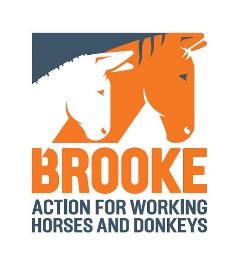 Titre du posteDate de clôture :De quelle source avez-vous appris l’information relative à cette vacance de poste ?Envoyer la demande à: Info.senegal@thebrookesenegal.orgRenseignements personnelsRenseignements personnelsRenseignements personnelsRenseignements personnelsRenseignements personnelsRenseignements personnelsRenseignements personnelsRenseignements personnelsTitre de civilitéNom complet:Nom complet:Numéro de téléphone où vous joindre dans la journée:Numéro de téléphone où vous joindre dans la journée:Numéro de téléphone où vous joindre dans la journée:Numéro de téléphone où vous joindre dans la journée:Numéro de Téléphone à domicile :Numéro de Téléphone à domicile :Téléphone portableTéléphone portableAdresse e-mail :Adresse e-mail :Adresse e-mail :Adresse e-mail :Adresse postale:Adresse postale:Adresse postale:Adresse postale:RéférencesVeuillez fournir des renseignements sur deux personnes que nous pourrions contacter si votre candidature venait à être acceptée.  Ces personnes doivent avoir une certaine expérience de votre travail et une d’entre elles doit être votre dernier ou actuel supérieur hiérarchique. Vos références ne doivent pas être des membres de votre famille.RéférencesVeuillez fournir des renseignements sur deux personnes que nous pourrions contacter si votre candidature venait à être acceptée.  Ces personnes doivent avoir une certaine expérience de votre travail et une d’entre elles doit être votre dernier ou actuel supérieur hiérarchique. Vos références ne doivent pas être des membres de votre famille.RéférencesVeuillez fournir des renseignements sur deux personnes que nous pourrions contacter si votre candidature venait à être acceptée.  Ces personnes doivent avoir une certaine expérience de votre travail et une d’entre elles doit être votre dernier ou actuel supérieur hiérarchique. Vos références ne doivent pas être des membres de votre famille.RéférencesVeuillez fournir des renseignements sur deux personnes que nous pourrions contacter si votre candidature venait à être acceptée.  Ces personnes doivent avoir une certaine expérience de votre travail et une d’entre elles doit être votre dernier ou actuel supérieur hiérarchique. Vos références ne doivent pas être des membres de votre famille.RéférencesVeuillez fournir des renseignements sur deux personnes que nous pourrions contacter si votre candidature venait à être acceptée.  Ces personnes doivent avoir une certaine expérience de votre travail et une d’entre elles doit être votre dernier ou actuel supérieur hiérarchique. Vos références ne doivent pas être des membres de votre famille.RéférencesVeuillez fournir des renseignements sur deux personnes que nous pourrions contacter si votre candidature venait à être acceptée.  Ces personnes doivent avoir une certaine expérience de votre travail et une d’entre elles doit être votre dernier ou actuel supérieur hiérarchique. Vos références ne doivent pas être des membres de votre famille.RéférencesVeuillez fournir des renseignements sur deux personnes que nous pourrions contacter si votre candidature venait à être acceptée.  Ces personnes doivent avoir une certaine expérience de votre travail et une d’entre elles doit être votre dernier ou actuel supérieur hiérarchique. Vos références ne doivent pas être des membres de votre famille.RéférencesVeuillez fournir des renseignements sur deux personnes que nous pourrions contacter si votre candidature venait à être acceptée.  Ces personnes doivent avoir une certaine expérience de votre travail et une d’entre elles doit être votre dernier ou actuel supérieur hiérarchique. Vos références ne doivent pas être des membres de votre famille.NOMNOMNOMNOMOrganisation : Organisation : Organisation : Organisation : Relation avec vous :Relation avec vous :Relation avec vous :Relation avec vous :Numéro de téléphone:Numéro de téléphone:Numéro de téléphone:Numéro de téléphone:Adresse e-mail	Adresse e-mail	Adresse e-mailAdresse e-mailEmplois PrécédentsVeuillez faire un résumé de tous les emplois précédents, en commençant par le plus récent. Veuillez inclure des informations sur toutes interruptions de service. Utiliser autant d'espace que nécessaire.Emplois PrécédentsVeuillez faire un résumé de tous les emplois précédents, en commençant par le plus récent. Veuillez inclure des informations sur toutes interruptions de service. Utiliser autant d'espace que nécessaire.Emplois PrécédentsVeuillez faire un résumé de tous les emplois précédents, en commençant par le plus récent. Veuillez inclure des informations sur toutes interruptions de service. Utiliser autant d'espace que nécessaire.Emplois PrécédentsVeuillez faire un résumé de tous les emplois précédents, en commençant par le plus récent. Veuillez inclure des informations sur toutes interruptions de service. Utiliser autant d'espace que nécessaire.Poste actuel ou le plus récentPoste actuel ou le plus récentPoste actuel ou le plus récentPoste actuel ou le plus récentPoste occupé :Organisation :Dates de :Dates à :Principaux rôles et responsabilités:Principales réalisations :Raison du départ :Salaire actuel et avantages :Postes occupés précédemment (Veuillez copier et coller des encadrés supplémentaires s’il y a d’autres postes occupés dans le passé)Postes occupés précédemment (Veuillez copier et coller des encadrés supplémentaires s’il y a d’autres postes occupés dans le passé)Postes occupés précédemment (Veuillez copier et coller des encadrés supplémentaires s’il y a d’autres postes occupés dans le passé)Postes occupés précédemment (Veuillez copier et coller des encadrés supplémentaires s’il y a d’autres postes occupés dans le passé)Poste occupé :Organisation :Dates de :Dates à :Principaux rôles et responsabilités:Principales réalisations :Raison du départ :Salaire et avantages :Poste occupé :Organisation :Dates de :Dates à :Principaux rôles et responsabilités:Principales réalisations :Raison du départ :Salaire et avantages :Poste occupé :Organisation :Dates de :Dates à :Principaux rôles et responsabilités:Principales réalisations :Raison du départ :Salaire et avantages :CURSUS SCOLAIREVeuillez faire un résumé de tous les diplômes obtenus et en cours en commençant par le plus récent. Utiliser autant d'espace que nécessaire.CURSUS SCOLAIREVeuillez faire un résumé de tous les diplômes obtenus et en cours en commençant par le plus récent. Utiliser autant d'espace que nécessaire.CURSUS SCOLAIREVeuillez faire un résumé de tous les diplômes obtenus et en cours en commençant par le plus récent. Utiliser autant d'espace que nécessaire.CURSUS SCOLAIREVeuillez faire un résumé de tous les diplômes obtenus et en cours en commençant par le plus récent. Utiliser autant d'espace que nécessaire.Intitulé du programme :Niveau d’études:Ecole/université:Note/mention attribuée :Dates de :Dates à :INFORMATIONS COMPLEMENTAIRES (Veuillez donner des informations sur les cours/programmes étudiés et toute autre information pertinente sur ce programme/qualification)INFORMATIONS COMPLEMENTAIRES (Veuillez donner des informations sur les cours/programmes étudiés et toute autre information pertinente sur ce programme/qualification)INFORMATIONS COMPLEMENTAIRES (Veuillez donner des informations sur les cours/programmes étudiés et toute autre information pertinente sur ce programme/qualification)INFORMATIONS COMPLEMENTAIRES (Veuillez donner des informations sur les cours/programmes étudiés et toute autre information pertinente sur ce programme/qualification)Intitulé du programme :Niveau d’études:Ecole/université:Note/mention attribuée :Dates de :Dates à :INFORMATIONS COMPLEMENTAIRES (Veuillez donner des informations sur les cours/programmes étudiés et toute autre information pertinente sur ce programme/qualification)INFORMATIONS COMPLEMENTAIRES (Veuillez donner des informations sur les cours/programmes étudiés et toute autre information pertinente sur ce programme/qualification)INFORMATIONS COMPLEMENTAIRES (Veuillez donner des informations sur les cours/programmes étudiés et toute autre information pertinente sur ce programme/qualification)INFORMATIONS COMPLEMENTAIRES (Veuillez donner des informations sur les cours/programmes étudiés et toute autre information pertinente sur ce programme/qualification)FormationsVeuillez faire un résumé de toutes les formations professionnelles utiles faites en commençant par la plus récente. Utiliser autant d'espace que nécessaire.FormationsVeuillez faire un résumé de toutes les formations professionnelles utiles faites en commençant par la plus récente. Utiliser autant d'espace que nécessaire.FormationsVeuillez faire un résumé de toutes les formations professionnelles utiles faites en commençant par la plus récente. Utiliser autant d'espace que nécessaire.FormationsVeuillez faire un résumé de toutes les formations professionnelles utiles faites en commençant par la plus récente. Utiliser autant d'espace que nécessaire.Intitulé de la formation :Formation dispensée par :Dates de :Dates à :INFORMATIONS COMPLEMENTAIRES (Veuillez indiquer les grandes lignes de la formation et toute autre information pertinente sur cette formation)INFORMATIONS COMPLEMENTAIRES (Veuillez indiquer les grandes lignes de la formation et toute autre information pertinente sur cette formation)INFORMATIONS COMPLEMENTAIRES (Veuillez indiquer les grandes lignes de la formation et toute autre information pertinente sur cette formation)INFORMATIONS COMPLEMENTAIRES (Veuillez indiquer les grandes lignes de la formation et toute autre information pertinente sur cette formation)Intitulé de la formation :Formation dispensée par :Dates de :Dates de :INFORMATIONS COMPLEMENTAIRES (Veuillez indiquer les grandes lignes de la formation et toute autre information pertinente sur cette formation)INFORMATIONS COMPLEMENTAIRES (Veuillez indiquer les grandes lignes de la formation et toute autre information pertinente sur cette formation)INFORMATIONS COMPLEMENTAIRES (Veuillez indiquer les grandes lignes de la formation et toute autre information pertinente sur cette formation)INFORMATIONS COMPLEMENTAIRES (Veuillez indiquer les grandes lignes de la formation et toute autre information pertinente sur cette formation)Intitulé de la formation :Formation dispensée par :Dates de :Dates à :INFORMATIONS COMPLEMENTAIRES (Veuillez indiquer les grandes lignes de la formation et toute autre information pertinente sur cette formation)INFORMATIONS COMPLEMENTAIRES (Veuillez indiquer les grandes lignes de la formation et toute autre information pertinente sur cette formation)INFORMATIONS COMPLEMENTAIRES (Veuillez indiquer les grandes lignes de la formation et toute autre information pertinente sur cette formation)INFORMATIONS COMPLEMENTAIRES (Veuillez indiquer les grandes lignes de la formation et toute autre information pertinente sur cette formation)Intitulé de la formation :Formation dispensée par :Dates de :Dates de :INFORMATIONS COMPLEMENTAIRES (Veuillez indiquer les grandes lignes de la formation et toute autre information pertinente sur cette formation)INFORMATIONS COMPLEMENTAIRES (Veuillez indiquer les grandes lignes de la formation et toute autre information pertinente sur cette formation)INFORMATIONS COMPLEMENTAIRES (Veuillez indiquer les grandes lignes de la formation et toute autre information pertinente sur cette formation)INFORMATIONS COMPLEMENTAIRES (Veuillez indiquer les grandes lignes de la formation et toute autre information pertinente sur cette formation)Justificatives (cette SECTION doit être remplie en anglais)Les compétences, aptitudes, expérience et connaissances décrites dans la description du candidat résument ce qu’il faut pour réaliser le travail faisant objet de votre candidature. Elles représentent également les critères de sélection et fondent la décision de recrutement. Cette section vous donne l’occasion de nous dire pourquoi vous pensez convenir à ce rôle. Dites comment vous remplissez les critères décrits dans la description du candidat et comment vous pensez être en mesure de répondre aux exigences de ce poste. Veuillez donner des exemples précis de vos expériences professionnelles. Veuillez saisir votre réponse et utiliser autant d'espace que nécessaire.SignatureSignatureSignatureSignatureJe confirme que toutes les informations que j'ai fournies dans ma demande sont exactes et je comprends qu'en fournissant des informations fausses ou inexactes, les offres d'emploi peuvent être retirées ou un emploi futur peut être résilié sans préavis.Je confirme que toutes les informations que j'ai fournies dans ma demande sont exactes et je comprends qu'en fournissant des informations fausses ou inexactes, les offres d'emploi peuvent être retirées ou un emploi futur peut être résilié sans préavis.Je confirme que toutes les informations que j'ai fournies dans ma demande sont exactes et je comprends qu'en fournissant des informations fausses ou inexactes, les offres d'emploi peuvent être retirées ou un emploi futur peut être résilié sans préavis.Je confirme que toutes les informations que j'ai fournies dans ma demande sont exactes et je comprends qu'en fournissant des informations fausses ou inexactes, les offres d'emploi peuvent être retirées ou un emploi futur peut être résilié sans préavis.Signature :(mettez un X si vous envoyez le formulaire par courriel)Date:Je comprends que ces informations serviront uniquement pour des fins d'emploi, de recrutement et si ma candidature passait que ce document sera gardé dans mon dossier. Par contre, si ma candidature venait à être rejetée, ma demande sera gardée en toute sécurité pour une période de 6 mois et ensuite détruite.Je comprends que ces informations serviront uniquement pour des fins d'emploi, de recrutement et si ma candidature passait que ce document sera gardé dans mon dossier. Par contre, si ma candidature venait à être rejetée, ma demande sera gardée en toute sécurité pour une période de 6 mois et ensuite détruite.Je comprends que ces informations serviront uniquement pour des fins d'emploi, de recrutement et si ma candidature passait que ce document sera gardé dans mon dossier. Par contre, si ma candidature venait à être rejetée, ma demande sera gardée en toute sécurité pour une période de 6 mois et ensuite détruite.Je comprends que ces informations serviront uniquement pour des fins d'emploi, de recrutement et si ma candidature passait que ce document sera gardé dans mon dossier. Par contre, si ma candidature venait à être rejetée, ma demande sera gardée en toute sécurité pour une période de 6 mois et ensuite détruite.Veuillez confirmer que vous nous permettez de vous contacter par rapport à d'autres offres d'emploi qui peuvent se présenter à  Brooke Afrique de l'ouest Veuillez confirmer que vous nous permettez de vous contacter par rapport à d'autres offres d'emploi qui peuvent se présenter à  Brooke Afrique de l'ouest Veuillez confirmer que vous nous permettez de vous contacter par rapport à d'autres offres d'emploi qui peuvent se présenter à  Brooke Afrique de l'ouest Veuillez confirmer que vous nous permettez de vous contacter par rapport à d'autres offres d'emploi qui peuvent se présenter à  Brooke Afrique de l'ouest Si vous n'êtes pas contacté dans les deux semaines qui suivent la date de clôture pour ce poste cela suppose que vous n'avez pas été retenus à cette occasion. Étant donné le nombre de candidatures et les ressources disponibles, Brooke Afrique de l'Ouest ne peut répondre à tous les candidats qui postulent.Brooke Afrique de l’Ouest, Dakar ǀ SénégalSi vous n'êtes pas contacté dans les deux semaines qui suivent la date de clôture pour ce poste cela suppose que vous n'avez pas été retenus à cette occasion. Étant donné le nombre de candidatures et les ressources disponibles, Brooke Afrique de l'Ouest ne peut répondre à tous les candidats qui postulent.Brooke Afrique de l’Ouest, Dakar ǀ SénégalSi vous n'êtes pas contacté dans les deux semaines qui suivent la date de clôture pour ce poste cela suppose que vous n'avez pas été retenus à cette occasion. Étant donné le nombre de candidatures et les ressources disponibles, Brooke Afrique de l'Ouest ne peut répondre à tous les candidats qui postulent.Brooke Afrique de l’Ouest, Dakar ǀ SénégalSi vous n'êtes pas contacté dans les deux semaines qui suivent la date de clôture pour ce poste cela suppose que vous n'avez pas été retenus à cette occasion. Étant donné le nombre de candidatures et les ressources disponibles, Brooke Afrique de l'Ouest ne peut répondre à tous les candidats qui postulent.Brooke Afrique de l’Ouest, Dakar ǀ Sénégal